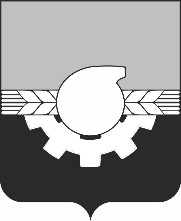 АДМИНИСТРАЦИЯ ГОРОДА КЕМЕРОВОПОСТАНОВЛЕНИЕот 04.10.2022 № 2882О внесении изменений в постановление администрации города Кемерово от 27.11.2015 № 2850 «О порядке осуществления контроля за обеспечением доступа к информации о деятельности Главы города, администрации города Кемерово»В соответствии со статьями 13, 14 Федерального закона от 09.02.2009 № 8-ФЗ «Об обеспечении доступа к информации о деятельности государственных органов и органов местного самоуправления», статьей 45 Устава города Кемерово1. Внести в постановление администрации города Кемерово от 27.11.2015 № 2850 «О порядке осуществления контроля за обеспечением доступа к информации о деятельности Главы города, администрации города Кемерово» (далее – постановление) следующие изменения:1.1. Пункт 1.1 постановления изложить в следующей редакции:«1.1. Комитетом по работе со средствами массовой информации администрации города Кемерово (Н.Н. Горбачева) в соответствии с постановлением администрации города Кемерово от 30.11.2012 № 2324 «О комитете по работе со средствами массовой информации» выполняется контроль за обеспечением доступа к информации:».1.2. Пункт 1.1.1 постановления изложить в следующей редакции:«1.1.1. Размещаемой на официальном сайте администрации города Кемерово, официальном сайте сетевого издания «Электронный бюллетень органов местного самоуправления города Кемерово» в информационно-телекоммуникационной сети «Интернет» в соответствии с постановлением администрации города Кемерово от 10.11.2015 № 2649 «Об утверждении Перечня информации о деятельности Главы города, администрации города Кемерово, размещаемой в информационно-телекоммуникационной сети «Интернет», за исключением информации, указанной в пункте 1.2.2 настоящего постановления.».1.3. Пункт 1.2 постановления изложить в следующей редакции:«1.2. Управлением делами администрации города Кемерово (А.И. Назарова) в соответствии с постановлением администрации города Кемерово от 29.03.2017 № 674 «О Положении об управлении делами администрации города Кемерово» выполняется контроль за обеспечением доступа к информации:».1.4. Пункт 1.2.2 постановления изложить в следующей редакции:«1.2.2. Предоставляемой путем размещения текстов муниципальных правовых актов на официальном сайте сетевого издания «Электронный бюллетень органов местного самоуправления города Кемерово» в информационно-телекоммуникационной сети «Интернет».».1.5. Пункты 1.3, 1.3.1, 1.3.2, 1.3.3 считать пунктами 1.4, 1.4.1, 1.4.2, 1.4.3 соответственно.1.6. Дополнить постановление пунктом 1.3 следующего содержания:«1.3. Отделом информационных технологий администрации города Кемерово (Е.А. Кривов) в соответствии с постановлением администрации города Кемерово от 14.03.2018 № 459 «О Положении об отделе информационных технологий администрации города Кемерово» выполняется контроль за обеспечением доступа к информации, размещаемой на официальном сайте администрации города Кемерово в информационно-телекоммуникационной сети «Интернет» в соответствии с постановлением администрации города Кемерово от 10.11.2015 № 2649 «Об утверждении Перечня информации о деятельности Главы города, администрации города Кемерово, размещаемой в информационно-телекоммуникационной сети «Интернет», за исключением информации, указанной в пункте 1.2.2 настоящего постановления.».1.7. Пункт 5 постановления изложить в следующей редакции:«5. Контроль за исполнением настоящего постановления возложить на заместителя Главы города, руководителя аппарата М.Ю. Трофимову.».2. Комитету по работе со средствами массовой информации администрации города Кемерово (Н.Н. Горбачева) обеспечить официальное опубликование настоящего постановления.3. Контроль за исполнением настоящего постановления возложить на заместителя Главы города, руководителя аппарата М.Ю. Трофимову.Временно исполняющий обязанности Главы города                                                                    Д.В. Анисимов